Таблица 1Данные метеорологических наблюдений за прошедшие и текущие суткиПримечание: 900 - время местное* - нет данных.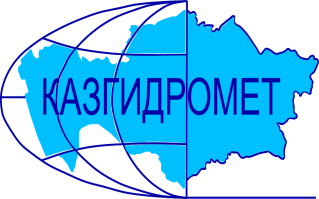 РЕСПУБЛИКАНСКОЕ ГОСУДАРСТВЕННОЕ ПРЕДПРИЯТИЕ «КАЗГИДРОМЕТ»ДЕПАРТАМЕНТ ГИДРОЛОГИИГидрометеорологическая информация №27включающая: данные о температуре воздуха. осадках. ветре и высоте снежного покрова по состоянию на 8 февраля 2024 г.Гидрометеорологическая информация №27включающая: данные о температуре воздуха. осадках. ветре и высоте снежного покрова по состоянию на 8 февраля 2024 г.Обзор          За прошедшие сутки на Западном Алтае и хр. Тарбагатай прошли небольшие осадки до 1 мм. Снежный покров  составляет на равнинах и предгорьях  от 49 до 94 см , в  среднегорных  районах  Западного Алтая  до 117 см.  Температурный фон в горах: на востоке днем в пределах + 4 до – 16 градусов , ночью от  - 4 до –20 градусов мороза. Наиболее низкая температура на МС Заповедник Маркаколь -20 градусов; на юге 3°С тепла до 4°С мороза; на юге-востоке 1°С тепла – 14,0°С мороза; днем в низкогорной и среднегорной зонах, местами, наблюдалась оттепель до 8°С. Усиление ветра до 25 м/с отмечалось в высокогорье Илейского Алатау.           Не рекомендуется выход на крутые заснеженные склоны в бассейнах рек Улкен и Киши Алматы из-за возможного провоцирования схода лавин. Будьте осторожны в горах!Прогноз погоды по горам на 9 февраля 2024 г.Илейский Алатау: Без осадков. Ветер юго-восточный 9-14 м/с. на 2000 м: Температура воздуха ночью 2-7 мороза, 2 мороза – 3 тепла.на 3000 м: Температура воздуха ночью 7-12, днем 2-7 мороза.Жетысуский Алатау: Ночью местами небольшой снег, туман. Ветер юго-восточный 9-14, порывы 15-20 м/с. на 2000 м: Температура воздуха ночью 10-15, днем 2-7 мороза.на 3000 м: Температура воздуха ночью 11-16, днем 6-11 мороза.Киргизский Алатау: без осадков. Местами туман. Ветер юго-западный 9-14,  ночью местами 15-20 м/с. Температура воздуха ночью 3-8 мороза, днем 1-6 тепла.Таласский Алатау: без осадков. Временами туман. Ветер юго-восточный 8-13 м/с. Температура воздуха ночью 3-8 мороза, днем 0-5 тепла.Западный Алтай: ночью местами снег, днем осадки (дождь, снег). Местами метель, днем гололед. Ветер юго-восточный, южный 9-14, местами 15-20, порывы 23-28 м/с. Температура воздуха ночью 2-7, местами 12-17 мороза, днем 0-5 мороза, местами 0-5 тепла.Тарбагатай: ночью местами снег, днем местами осадки (дождь, снег). Местами метель, днем гололед. Ветер юго-восточный, южный 9-14, местами 15-20 м/с. Температура воздуха ночью 2-7 мороза, днем 0-5 тепла.Обзор          За прошедшие сутки на Западном Алтае и хр. Тарбагатай прошли небольшие осадки до 1 мм. Снежный покров  составляет на равнинах и предгорьях  от 49 до 94 см , в  среднегорных  районах  Западного Алтая  до 117 см.  Температурный фон в горах: на востоке днем в пределах + 4 до – 16 градусов , ночью от  - 4 до –20 градусов мороза. Наиболее низкая температура на МС Заповедник Маркаколь -20 градусов; на юге 3°С тепла до 4°С мороза; на юге-востоке 1°С тепла – 14,0°С мороза; днем в низкогорной и среднегорной зонах, местами, наблюдалась оттепель до 8°С. Усиление ветра до 25 м/с отмечалось в высокогорье Илейского Алатау.           Не рекомендуется выход на крутые заснеженные склоны в бассейнах рек Улкен и Киши Алматы из-за возможного провоцирования схода лавин. Будьте осторожны в горах!Прогноз погоды по горам на 9 февраля 2024 г.Илейский Алатау: Без осадков. Ветер юго-восточный 9-14 м/с. на 2000 м: Температура воздуха ночью 2-7 мороза, 2 мороза – 3 тепла.на 3000 м: Температура воздуха ночью 7-12, днем 2-7 мороза.Жетысуский Алатау: Ночью местами небольшой снег, туман. Ветер юго-восточный 9-14, порывы 15-20 м/с. на 2000 м: Температура воздуха ночью 10-15, днем 2-7 мороза.на 3000 м: Температура воздуха ночью 11-16, днем 6-11 мороза.Киргизский Алатау: без осадков. Местами туман. Ветер юго-западный 9-14,  ночью местами 15-20 м/с. Температура воздуха ночью 3-8 мороза, днем 1-6 тепла.Таласский Алатау: без осадков. Временами туман. Ветер юго-восточный 8-13 м/с. Температура воздуха ночью 3-8 мороза, днем 0-5 тепла.Западный Алтай: ночью местами снег, днем осадки (дождь, снег). Местами метель, днем гололед. Ветер юго-восточный, южный 9-14, местами 15-20, порывы 23-28 м/с. Температура воздуха ночью 2-7, местами 12-17 мороза, днем 0-5 мороза, местами 0-5 тепла.Тарбагатай: ночью местами снег, днем местами осадки (дождь, снег). Местами метель, днем гололед. Ветер юго-восточный, южный 9-14, местами 15-20 м/с. Температура воздуха ночью 2-7 мороза, днем 0-5 тепла.Адрес: 020000. г. Астана. пр. Мәңгілік Ел 11/1. РГП «Казгидромет»; e-mail: ugpastana@gmail.com; тел/факс: 8-(717)279-83-94Дежурный гидропрогнозист: Жандос Н.; Дежурный синоптик: Кисебаев Д.К.Адрес: 020000. г. Астана. пр. Мәңгілік Ел 11/1. РГП «Казгидромет»; e-mail: ugpastana@gmail.com; тел/факс: 8-(717)279-83-94Дежурный гидропрогнозист: Жандос Н.; Дежурный синоптик: Кисебаев Д.К.Примечание: Количественные характеристики метеовеличин приведены в таблице 1.Примечание: Количественные характеристики метеовеличин приведены в таблице 1.№ по схе-меНазваниястанций и постовв горных районах КазахстанаВысота станции над уровнемморяВысотаснежногопокров. см.  в 90008.02Количествоосадков. ммКоличествоосадков. ммИзменениевысотыснега в см. за суткиСкорость.направление ветра в м/с.в 90008.02Температуравоздуха. ° CТемпературавоздуха. ° CЯвления погоды№ по схе-меНазваниястанций и постовв горных районах КазахстанаВысота станции над уровнемморяВысотаснежногопокров. см.  в 90008.02задень07.02заночь08.02Изменениевысотыснега в см. за суткиСкорость.направление ветра в м/с.в 90008.02t ° Сmаx07.02t ° Св 90008.02Явления погодыЗападный и Южный АлтайЗападный и Южный АлтайЗападный и Южный АлтайЗападный и Южный АлтайЗападный и Южный АлтайЗападный и Южный АлтайЗападный и Южный АлтайЗападный и Южный АлтайЗападный и Южный АлтайЗападный и Южный АлтайЗападный и Южный Алтай1МС Лениногорск 8095201-1З-4+4-4снег2МС Самарка4964900-1ЮЗ-3-7-5-3МС Зыряновск4559400-1СВ-1-15-15-4МС Катон-Карагай10675900+4ЮВ-2+1-7-5МС Заповедник Маркаколь145011700-штиль-16-20-Хребет ТарбагатайХребет ТарбагатайХребет ТарбагатайХребет ТарбагатайХребет ТарбагатайХребет ТарбагатайХребет ТарбагатайХребет ТарбагатайХребет ТарбагатайХребет ТарбагатайХребет Тарбагатай6МС Уржар4895300,7+1штиль+1-5снегхребет Жетысуский (Джунгарский) Алатаухребет Жетысуский (Джунгарский) Алатаухребет Жетысуский (Джунгарский) Алатаухребет Жетысуский (Джунгарский) Алатаухребет Жетысуский (Джунгарский) Алатаухребет Жетысуский (Джунгарский) Алатаухребет Жетысуский (Джунгарский) Алатаухребет Жетысуский (Джунгарский) Алатаухребет Жетысуский (Джунгарский) Алатаухребет Жетысуский (Джунгарский) Алатаухребет Жетысуский (Джунгарский) Алатау7МС Лепси1012453,0+3штиль-5,0-5,2снег8МС Когалы1410510,8+2В-32,0-4,2снегхребет Узынкара (Кетмень)хребет Узынкара (Кетмень)хребет Узынкара (Кетмень)хребет Узынкара (Кетмень)хребет Узынкара (Кетмень)хребет Узынкара (Кетмень)хребет Узынкара (Кетмень)хребет Узынкара (Кетмень)хребет Узынкара (Кетмень)хребет Узынкара (Кетмень)хребет Узынкара (Кетмень)9МС Кыргызсай127310-2ЮВ-18,41,1хребет Илейский (Заилийский) Алатаухребет Илейский (Заилийский) Алатаухребет Илейский (Заилийский) Алатаухребет Илейский (Заилийский) Алатаухребет Илейский (Заилийский) Алатаухребет Илейский (Заилийский) Алатаухребет Илейский (Заилийский) Алатаухребет Илейский (Заилийский) Алатаухребет Илейский (Заилийский) Алатаухребет Илейский (Заилийский) Алатаухребет Илейский (Заилийский) Алатау10АМС т/б Алматау1870561,5-1штиль7,4-4,8снег11СЛС Шымбулак2200562,0+1штиль4,8-7,0снег12СЛС БАО2516700,80С-11,3-8,8снег13МС  Мынжилки301732+1Ю-1-4,0-12,214АМС пер.Ж-Кезен333323-1ЗЮЗ-12/25-7,6-13,9хребет Каратаухребет Каратаухребет Каратаухребет Каратаухребет Каратаухребет Каратаухребет Каратаухребет Каратаухребет Каратаухребет Каратаухребет Каратау15МС Ачисай8212110188ЮЗ-22,7-2,2яснохребет Таласский Алатаухребет Таласский Алатаухребет Таласский Алатаухребет Таласский Алатаухребет Таласский Алатаухребет Таласский Алатаухребет Таласский Алатаухребет Таласский Алатаухребет Таласский Алатаухребет Таласский Алатаухребет Таласский Алатау16МС Чуулдак1947103191930ЮГ-2-1,8-3,4снег